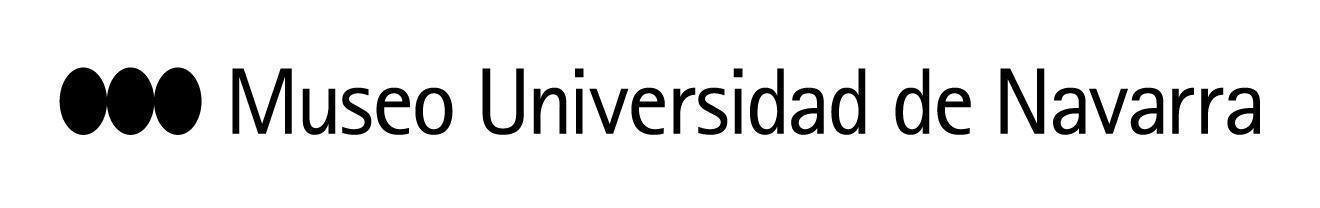 ‘EL CANTAR DE CANTARES’, DE IGNACIO GARCÍA, INAUGURA LA NUEVA TEMPORADA ESCÉNICA DEL MUSEO UNIVERSIDAD DE NAVARRA ESTE SÁBADO 2321 DE ENERO DE 2021. PRESENTACIÓN A MEDIOS:- 10:30 h. Aula 2, planta -1. Rueda de prensa: Ignacio García, director del Festival Internacional de Teatro Clásico de Almagro, presentará El Cantar de Cantares, acompañado por Teresa Lasheras, responsable de Artes Escénicas y Música del Museo. - 11:00 h. Teatro. Pase gráfico: los medios gráficos podrán tomar imágenes y vídeos del espectáculo. En Pamplona, 20 de enero de 2021- El Cantar de Cantares, dirigido por Ignacio García, inaugura la nueva temporada del Teatro del Museo Universidad de Navarra este sábado 23, a las 19.30 horas.  Se trata de una propuesta escénica poética de García, director del Festival Internacional de Teatro Clásico de Almagro, fruto de su participación en el programa de residencias creativas del Museo. Las entradas cuestan 18 y 14 euros. El preestreno tendrá lugar en una función especial, exclusiva para alumnos de la Universidad de Navarra, el viernes 22, a las 19 horas. Entradas: 5 euros. García también está impartiendo esta semana un taller sobre comunicación a través de las herramientas escénicas.-INSPIRADO EN ORTIZ ECHAGÜEEn este programa de residencias, los artistas invitados se inspiran en la colección, los espacios o los proyectos del Museo para generar una obra nueva. Ignacio García visitó el Archivo Fotográfico del MUN el 21 de febrero de 2020, tras una visita previa en noviembre de 2019. Desde entonces, se han sucedido las conversaciones para dar forma a este proyecto. Así nace El Cantar de Cantares, en la traducción en octava rima de Fray Luis de León, sobre fotografías de José Ortiz Echagüe, pertenecientes a la colección del Museo, y música del mismo Ignacio García sobre melodías de George Gurdjieff, Antonio Vivaldi, Bárbara Strozzi, los hermanos Mancuso, Nityn Shawney y otros.La estancia del director y los intérpretes en el Museo durante una semana permite la apertura del proceso final de creación al ámbito investigador y docente en forma de talleres, encuentros con el director y el elenco, asistencia a ensayos, etc.Teaser El Cantar de Cantares: https://www.youtube.com/watch?v=wzMbVfNNI7g&feature=youtu.be IGNACIO GARCÍAAl frente de la Fundación Festival Internacional de Teatro Clásico de Almagro desde el 1 de enero de 2018, Ignacio García (Madrid, 1977) destaca por su amplia proyección como director y gestor escénico y posee una extensa experiencia en la difusión del repertorio español del Siglo de Oro.Licenciado en dirección de escena por la Real Escuela Superior de Arte Dramático de Madrid, Ignacio García ha recibido diversos galardones como el Premio José Luis Alonso para jóvenes directores que concede ADE (Asociación de Directores de Escena de España) y el primer certamen de creación escénica organizado por el Teatro Real de Madrid.Ha dirigido espectáculos teatrales sobre textos de Calderón de la Barca, Sor Juana Inés de la Cruz, Francisco de Quevedo, Juan Del Encina, José María Rodríguez Méndez, Ernesto Caballero, Max Aub, León Felipe y José Saramago, entre otros muchos, en los escenarios, festivales y compañías nacionales de teatro de España, Europa y América Latina.Ha sido adjunto a la Dirección Artística del Teatro Español de Madrid; programador del Festival Internacional de Dramaturgia Contemporánea Dramafest de México; ha realizado colaboraciones, entre otros muchos, con el Gran Teatro Nacional de Perú, el Teatro Nacional de Bogotá o con la Compañía Nacional de Teatro de México.CONTACTO PRENSA MUSEO:  Leire Escalada / lescalada@unav.es / museo.unav.edu /  948 425600-Ext. 802545  / 630046068